ФИЗКУЛЬТУРНЫЙ ПРАЗДНИК«СНЕЖНЫЙ СЕРПАНТИН» В ГРУППЕ «СОЛНЫШКО»Цель: Развитие интереса у детей к зимним видам спорта посредствам эстафет, игр, конкурсов, забав.Задачи: Продолжать работу по укреплению здоровья, закаливанию организма. Формировать интерес и любовь к спорту, поддерживать бодрое жизнерадостное настроение.Развивать доброжелательное отношение со сверстниками в процессе совместной двигательной деятельности. Совершенствовать двигательные умения и навыки при выполнении детьми различных упражнений и заданий, а также в процессе подвижных игр.Развивать ловкость, координацию движений, внимание; способствовать оздоровлению организма детей посредством выполнения различных видов физических упражнений на свежем воздухе.Достижение положительно-эмоционального настроя, создать у детей бодрое, веселое настроение.ХОД ПРАЗДНИКА:Звучит музыка: «Кабы не было зимы»Ведущий: Здравствуйте гости дорогие!Над землею закружилаВновь зима свой хоровод.Пусть здоровье, радость, силуЗимний праздник принесет.Ведущий: Друзья, осмотрите сколько снега. Ребята, а вы любите зиму? А за что вы ее любите?Скажите мне ребята, вы знаете, что такое забавы, потеха?Дети. Это игры и веселье.Ведущий: Зимние забавы - это торжество зимних видов спорта и развлечений. И сегодня мы с вами устроим праздник зимних игр и забав.Начинаем зимний праздник!Будут игры, будет смех,И весёлые забавыПриготовлены для всех.Под музыку появляется Зимушка – ЗимаЗима: Здравствуйте дети.В сугробах огромных,На вьюгах примчалась я к вам быстроходных.Спешила на праздник успеть в детский сад,Порадовать дружных веселых ребят.Я волшебница — зима,Я на праздник к вам пришла.И не просто пришла — Вам подарки принесла.Ведущий: Спасибо, Зимушка – Зима!Что на праздник к нам пришла!Ребята так рады встрече с тобой.Скорей доставай волшебный мешочек ты свой.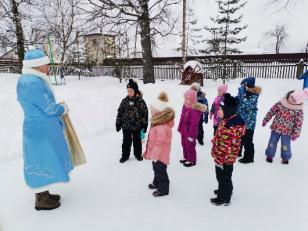 Зима: Сейчас, сейчас. Здесь забавы и игры, подарок для вас.           (достает пустой мешок)Ой, ребята, беда. А мешок то пустой. Я же для вас приготовила разноцветные снежинки с играми, но по дороге их наверно потеряла. Помогите мне их найти.Ведущий: Ребята поможем Зимушке найти её волшебные снежинки с зимними играми и забавами?Ответы детей. Да!!!Ведущий: И так, все дети собрались, все здоровы?Бегать и играть готовы?Ну, тогда не ленись,Не зевай и распрямись!В круг скорее все вставайте и разминку начинайте!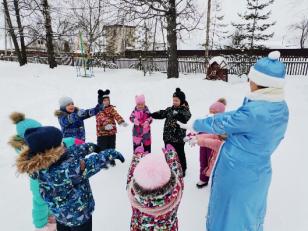 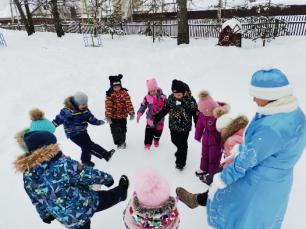 Проводится музыкальная разминка «Мы наденем варежки!»Зима: Вот разминка прошла. Отправляйтесь в путь друзья.Ведущий: Проведём весёлый праздник!Пусть сердит Мороз-проказник!Крепче за руки держись!Громко крикнем наш девиз:Мы мороза не боимся,В спорте с холодом сразимся!Зима: А помогать вам будут мои любимые скоморохи. 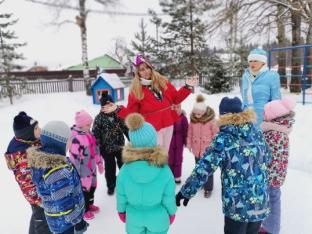 Звучит русская весёлая музыка, выходит скоморох. Скоморох: Дорогу мы помнимИ всем вам поможем. Все снежинки соберем.И зиме их принесем.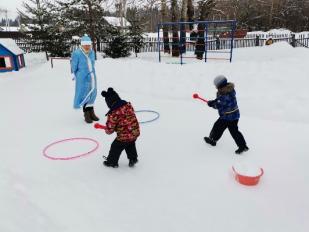 1 эстафета «Снежная гора»Скоморох Все играли, веселились.Не устали, а взбодрились.Будем праздник продолжатьИ снежок большой катать. 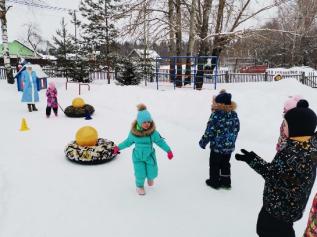 2 эстафета «Снежный ком»Скоморох: Видели мы все не мало,Но такого не бывало Эстафета на метелкеИз сосны или из елки.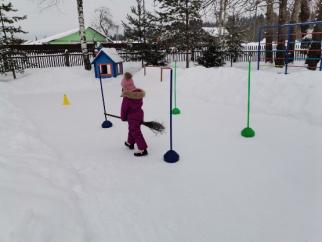 3 эстафета «Бабка - Ёжка»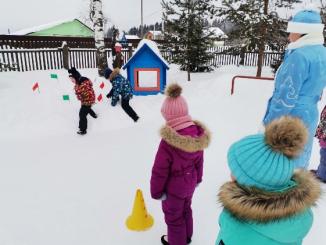 4 эстафета «Флажки»Скоморох: Видели мы все не мало,Но такого не бывало –Эстафета с валенкомКто из вас удаленький?!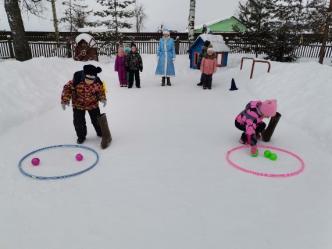 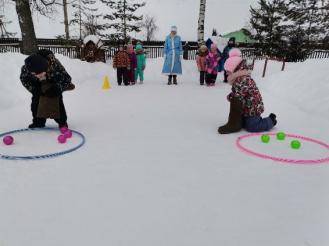 5 эстафета «Валенки»Скоморох: Здорово, молодцы! Девочки – внимание!Мальчики – внимание!Есть для вас еще одноВеселое задание.Для вас ребятки, мы приготовили загадки,Мы немного отдохнем и разгадывать начнем!Загадки- Белая морковка, зимой растет. (сосулька)-Всю зиму смирно лежит, а весной убежит (снег)-Шуба в избе, а рука на улице (печь)-Старик у ворот, тепло уголок. Сам не бежит и стоять не велит (мороз)-Таять может, а не лед, не фонарь, а свет дает (свеча)-Сам вода, да по воде плавает (лед)-Свищет, гонит, вслед ему кланяются (ветер)Скоморох: Хорошо поиграли! А сейчас отправляемся дальше.Тех, кто смелей,Кто быстрей и храбрей,Приглашаем на эстафету Под названьем «хоккей».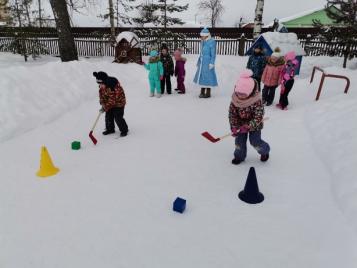 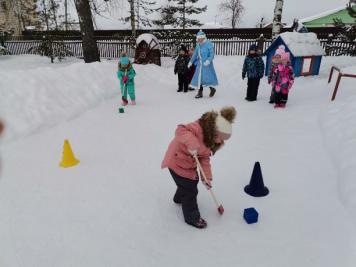 6 эстафета «Юные хоккеисты» Скоморох: Катаюсь на немДо вечерней поры,Но ленивый мой коньВозит только с горы.Сам на горку пешком я хожу,И коня своего за веревку вожу. (Санки).На ватрушках мчимся быстро,Под ватрушкой снег скрепит,Кто же в гонках победит?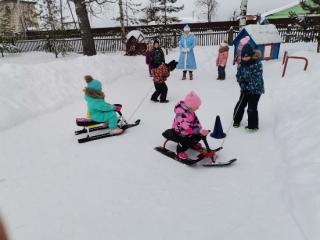 7 эстафета «Гонки санок»Зима: Будем праздник продолжать,В зимнюю игру играть. 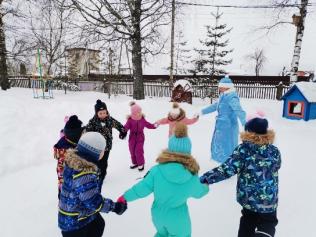 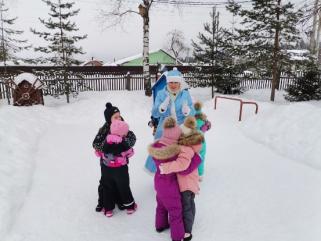 Игра- забава «Снег, лед, кутерьма, здравствуй, зимушка –зима»Скоморох: Зимушка – зима мы задания выполняли, все снежинки собрали, но почему – то они не белые, а разноцветные.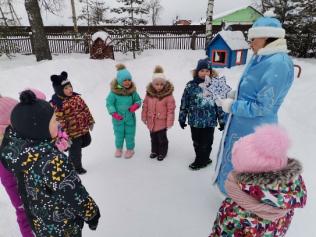 Зима: Это вовсе не бедаПоволшебничаю я. Буду чудо в гости зватьРаз, два, три, четыре, пять.В мешок снежинки положитеИ скорее чуда ждите.Очень долго мы гадалиСамых лучших выбирали.Но не знали, как нам бытьКак ребят нам наградить?Этот смел, а тот удал,Этот силу показал,И поэтому по честиНаградить решили всех вас вместе.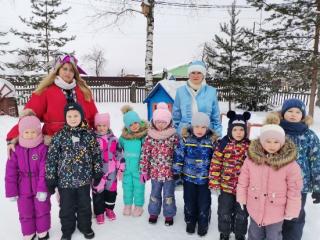 (Детям раздаются сладости)Ведущий: Дети давайте Зимушке – зиме скажем спасибо за угощение. Зима: Кончается время волшебных минут,Меня уже вьюги в дорогу зовутТуда, где без края снега и снега,Где вьются метели, и свищет пурга.Мне медлить нельзя я должна торопиться.И вам, уж пора детвора расходиться.Скоморох: До свидания! До новых встреч.Зимушка – зима и скоморох уходят.